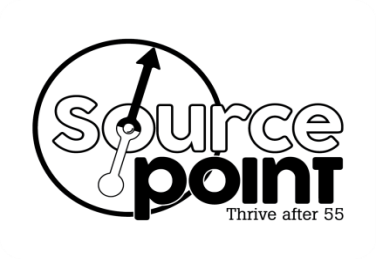 Caregiver Relief Program Timesheet Caregiver Relief Program Timesheet Caregiver Relief Program Timesheet Caregiver Relief Program Timesheet Caregiver Relief Program Timesheet Caregiver Relief Program Timesheet Companion’s Name:Companion’s Name:Caregiver Name:Client Name:DATEHOURS WITH CLIENTACTIVITY / NOTES DRIVE TIMEMILEAGE TO / FROMMILEAGE TO / FROMTO / FROMTOTALSCAREGIVER SIGNATUREToFromToFromToFromToFromToFromTOTAL HOURSTOTAL DRIVE TIMETOTAL MILEAGETOTAL MILEAGEVolunteer SignatureDateSupervisor SignatureDate